Lesson 7: Answer Questions about Scaled Bar GraphsStandards AlignmentsTeacher-facing Learning GoalsSolve one-step “how many more” and “how many fewer” problems within 100, based on the data presented in scaled bar graphs.Student-facing Learning GoalsLet’s solve problems based on data represented in bar graphs.Lesson PurposeThe purpose of this lesson is for students to solve one-step “how many more” and “how many fewer” problems based on data presented in a scaled bar graph.In grade 2, students solved simple Put Together, Take Apart, and Compare problems using data represented in a single-unit scaled bar graph.In this lesson, students solve one-step Compare problems using data represented in scaled bar graphs.Access for: Students with DisabilitiesRepresentation (Activity 2) English LearnersMLR8 (Activity 2)Instructional RoutinesHow Many Do You See? (Warm-up)Materials to GatherMaterials from a previous lesson: Activity 1Lesson TimelineTeacher Reflection QuestionThink about a time you recently made a mistake during math class. How did you leverage your mistake to show students that mistakes are just learning in process?Cool-down(to be completed at the end of the lesson)  5minFavorite SportsStudent-facing Task StatementA group of students were asked, “What is your favorite sport?”Their responses are shown in this bar graph: 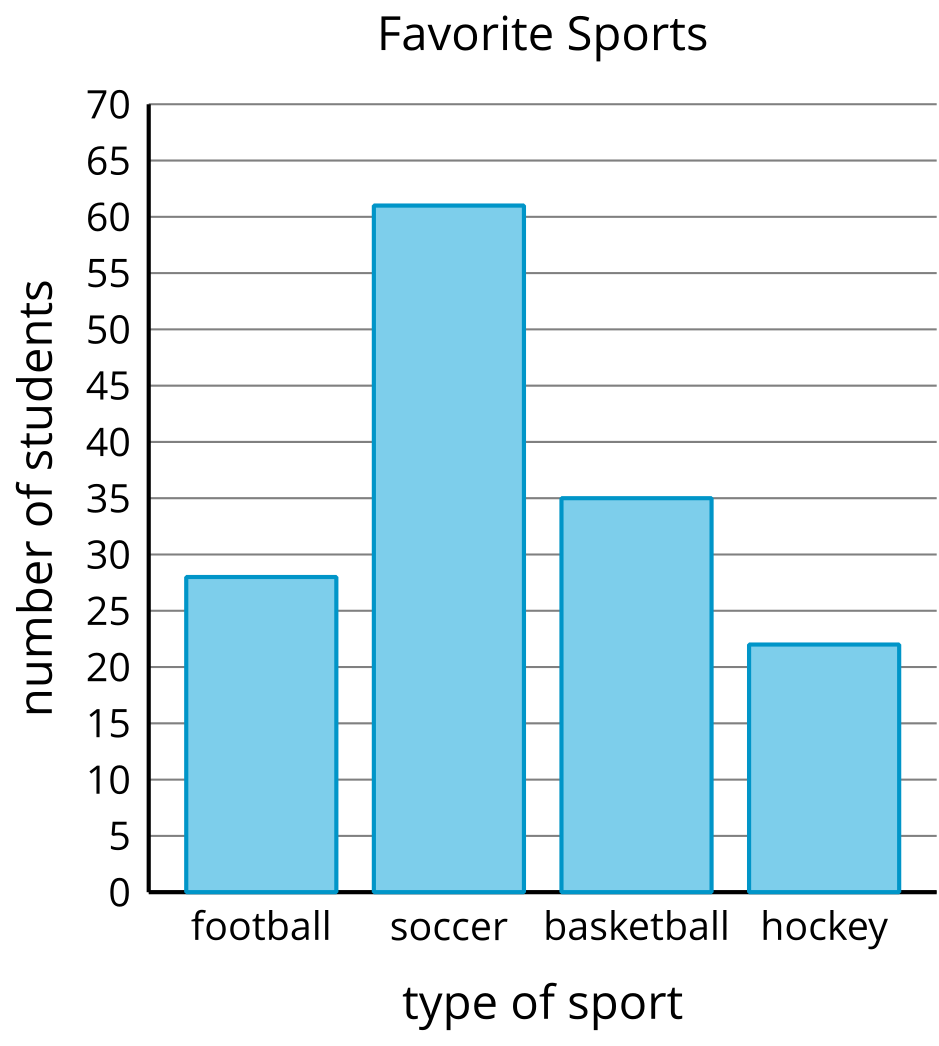 Use the graph to answer the questions.How many more students chose soccer than football? Show your thinking using expressions or equations.How many fewer students chose hockey than basketball? Show your thinking using expressions or equations.Student Responses33 students. Sample response: , , and .13 students. Sample response: Building On2.OA.C.3Addressing3.MD.B.3Building Towards3.MD.B.3Warm-up10 minActivity 115 minActivity 220 minLesson Synthesis10 minCool-down5 min